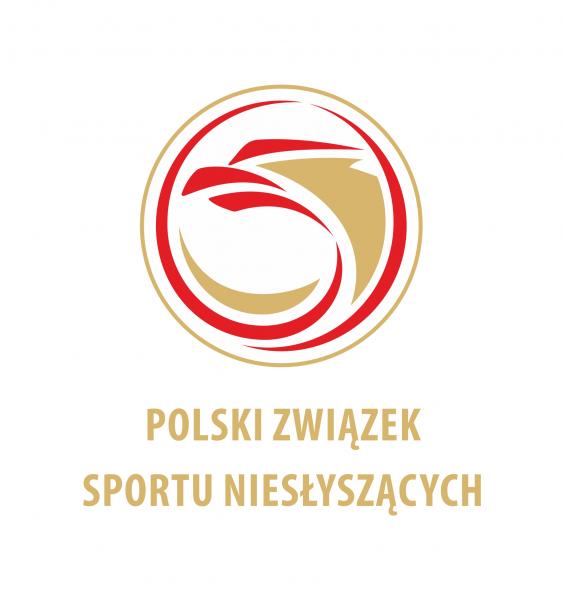 MISTRZOSTWA POLSKI NIESŁYSZĄCYCHW HALOWEJ PIŁCE NOŻNEJ MĘŻCZYZN do lat 23PRUSZKÓW, 02-03.12.2022MISTRZOSTWA POLSKI NIESŁYSZĄCYCHW HALOWEJ PIŁCE NOŻNEJ MĘŻCZYZN do lat 23PRUSZKÓW, 02-03.12.2022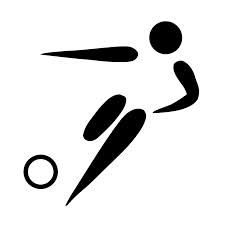 SKŁAD  DRUŻYNYSKŁAD  DRUŻYNYSKŁAD  DRUŻYNYSKŁAD  DRUŻYNYNazwa drużyny(klub i miasto)Nazwa drużyny(klub i miasto)Lp.Numer zawodnikaNazwiskoImięNumerlicencji PZSNUwagi123456789101112TrenerAsystent treneraKierownik drużynyOsoba towarzyszącaOsoba towarzyszącaPrzedstawiciel klubu (nazwisko i imię)Podpis kierownika sekcji piłki nożnej PZSN (w przypadku nieobecność to osoba poważniejsza)Polski Związek Sportu NiesłyszącychAl. Piłsudskiego 22, 20-011 Lublin,e-mail: info@pzsn.pl kierownik sekcji piłki nożnej: pilkanozna@pzsn.plKomisja Gier i Dyscypliny: info@pzsn.pl